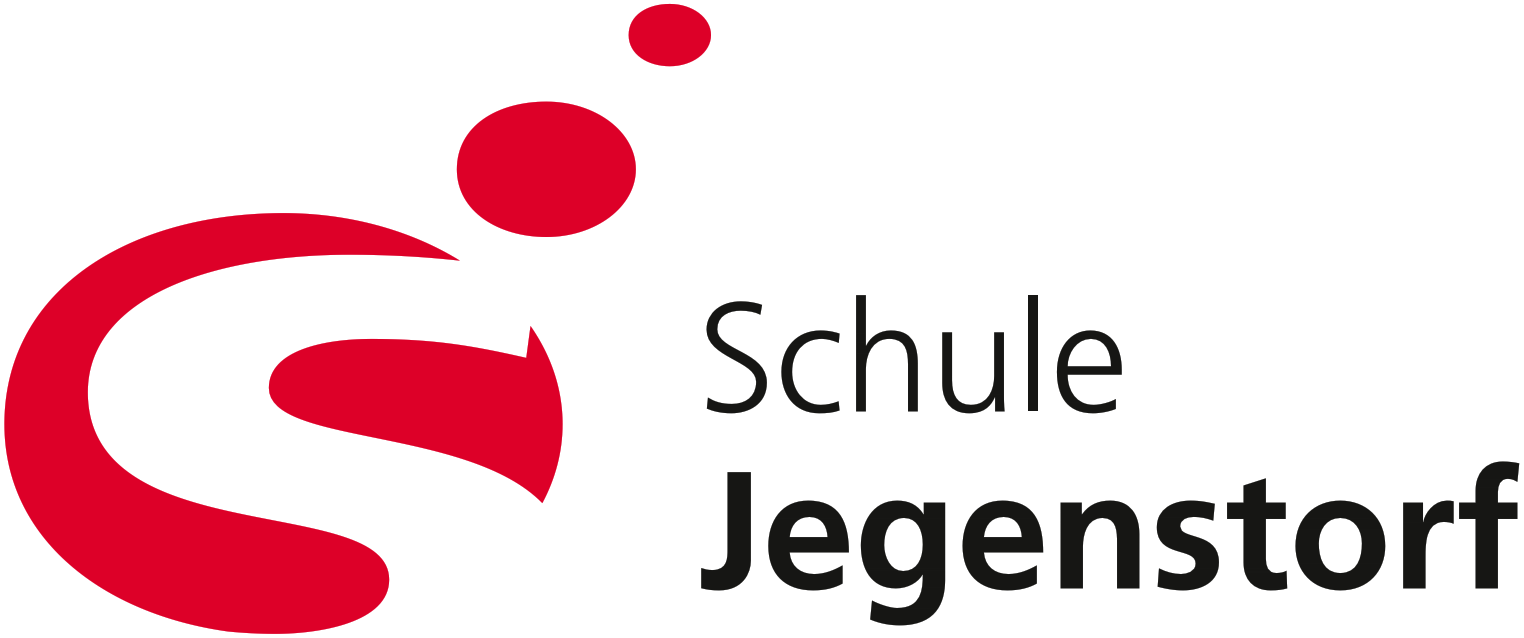 Anmeldezettel für den freiwilligen Schulsport Der Schulsport in Jegenstorf verfügt über ein breit gefächertes Sportangebot. Speziell ausgebildete Leiter*innen unterrichten die Kinder ab Kindergarten bis 9. Klasse ausserhalb der Schulzeiten. Der Schulsport ist vereinsunabhängig und wird durch die Gemeinde Jegenstorf und durch einen Elternbeitrag von Fr. 20.- pro Kurs, Semester und Kind finanziert. Um in Genuss von zusätzlichen Subventionen zu kommen, werden die Kurse bei Jugend und Sport angemeldet. Name, Vorname, Geburtsdatum, AHV Nr. und Wohnort der Teilnehmer*innen der Kurse müssen deshalb dem Bundesamt für Sport gemeldet werden. Der Elternbeitrag wird Ende des zweiten Semesters per Rechnung der Gemeinde eingefordert.…………………………………………………………………………………………………………………Bitte den Anmeldetalon an brigitte.wuethrich@schule-jegenstorf.ch  oder dem Kursleiter abgeben. Besten DankAnmeldetalon Schulsport Jegenstorf Für weitere Auskünfte Brigitte Wüthrich, 031/ 767 75 67 oder brigitte.wuethrich@schule-jegenstorf.chSchulsportkurs Nr.Name/ Vorname TeilnehmerStrassePLZ, OrtTelefonHandy ElternMailadresse ElternGeburtstag TeilnehmerAHV Nr. TeilnehmerKlasse / KlassenlehrpersonAusgefüllt durch